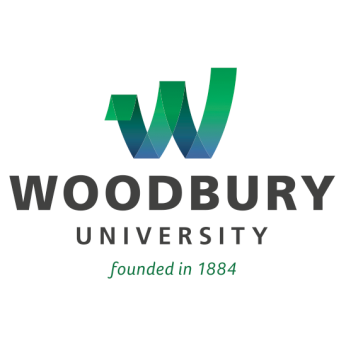 For Immediate ReleaseWoodbury University Graphic Design Named a Top 25 Design Program Nationally

In Graphic Design USA Magazine’s Rankings, Program Joins Elite GroupLOS ANGELES (April 7, 2015) – In yet another accolade from the industry, Woodbury University’s Graphic Design Department has been recognized as among the nation’s preeminent graphic design programs.In its April edition, design news magazine Graphic Design USA has named Woodbury's Graphic Design program to its 2015 “Top Design Schools” listing.  The roster of the leading 25 schools in the nation is derived from a combination of reader and industry surveys.   In February, four Woodbury graphic design students were named winners of the 2015 American Package Design Awards, sponsored by Graphic Design USA, bringing the total number of awards received by students enrolled in the university’s Graphic Design program to more than 50 since 2009.Since 1963, Graphic Design USA has been the news magazine for graphic designers and the creative professional community. Moving into its 52nd year of publishing, the magazine frames the story of 21st Century graphic design as central to commerce and culture, business and society, media and communications. The goal of the publication in 2015 is to emphasize the importance of graphic design — and the value of designers — in everything they see and experience. “Enthusiastic congratulations to the Graphic Design faculty, students and alumni for their passion, spirit, and hard work in achieving this prestigious honor,” said Sue Vessella, M.F.A., Chair of Woodbury’s Graphic Design Department and Associate Dean of the School of Media, Culture & Design.  “This recognition speaks to the quality of our curriculum and to the continued ability of our graduates to contribute to the field as working professionals.”“This is a singular achievement, not only for the Graphic Design Department but for the School of Media, Culture and Design and, indeed, for all of Woodbury,” said Edward Clift, Ph.D., dean of Woodbury’s School of Media, Culture and Design. Woodbury’s Graphic Design Program grants a Bachelor of Fine Arts degree, which is included in the university’s accreditation by the National Association of Schools of Art and Design.  The BFA is a professional degree, which translates to a top education resulting in strong, competitive student portfolios that stand out in the graphic design industry. Woodbury students consistently win international and national design awards, and have achieved recognition in entertainment design, web design, advertising design, package design, photography, identity design and environmental graphics.Small class size allows individual attention from the professional faculty and educational experiences both inside and outside of the classroom, which provides students with the ability to create effective and engaging visual communication solutions.  The program has gained a reputation for graduating top quality designers ready to take their place in the profession. About Woodbury UniversityFounded in 1884, Woodbury University is one of the oldest institutions of higher education in Southern California.  It offers bachelor's degrees from the School of Architecture, School of Business, School of Media, Culture & Design, and College of Transdisciplinarity, along with a Master of Arts in Media for Social Justice, Master of Architecture (MArch), Master of Interior Architecture (MIA), Master of Science in Architecture (MSArch), and Master of Leadership.  The San Diego campus offers Bachelor of Architecture and Master of Architecture degrees, as well as an MSArch degree with concentrations in Real Estate Development and Landscape + Urbanism.  Woodbury ranks 15th among the nation’s “25 Colleges That Add the Most Value,” according to Money Magazine.  Visit www.woodbury.edu for more information. Media Contact:Ken GreenbergEdge Communications, Inc. (323) 469-3397ken@edgecommunicationsinc.com